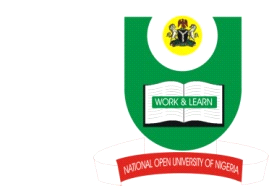 NATIONAL OPEN UNIVERSITY OF NIGERIAPlot 91, Cadastral Zone, NnamdiAzikwe Express Way, Jabi, Abuja, FCTFaculty of Health SciencesEXAM QUESTION: JULY, 2017COURSE CODE:	NSS306COURSE TITLE:	ENVIRONMENTAL HEALTH AND DISEASETIME ALLOWED:	2HOURS CREDIT UNITS 2INSTRUCTION:  ANSWER ALL QUESTIONSQuestion 1What is environment? Name the types and their components. Give examples. 5 marksWhy do we have to care for the environment?  4 marksMention six environmental concerns of the world which came as result of activities of man.  	6 marksQuestion 2Define Holistic Concept, Positive and Negative Dimensions of Health.6 marksWhat is Environmental Health?	4 marksEnumerate factors that that contribute to Environmental Health Problems in a Community.   5 marksWhat can the above exposed Community do to solve its Environmental Health Problems?   5 marksQuestion 3Discuss how air, water, chemicals and radiation pollutions as well as climatic changes can affect the health of a Community.	20 marksQuestion 4Discuss briefly classes of environmental health hazards, giving examples.  9 marksWhat are the routes of exposure and factors of susceptibility to environmental hazards.		6 marks